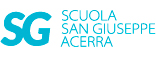         ATTIVITA’ DIDATTICA PER VENERDI’ 15  MAGGIOCLASSE QUINTA                             STORIA:”La civiltà romana”Studia benissimo pag.80/81 del Sussidiario diStoria.Leggi il Focus pag.82/83 e rispondi alle domande sul libro.Completa pag.34 del libro Comp.di Storia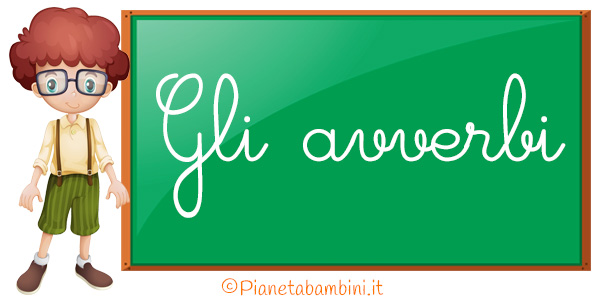 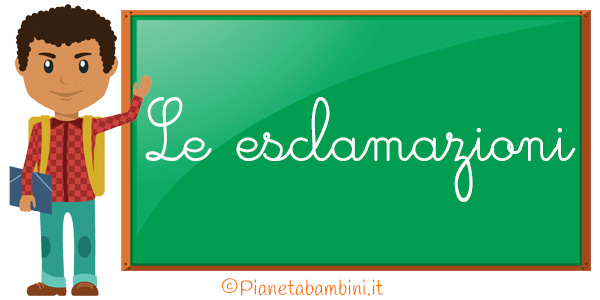  ITALIANO/RIFLESSIONE:”L’Avverbio/Le Esclamazioni”Studia la regola sull’Avverbio e completa gli Esercizi pag.99/100 del libro GrammaticaTi allego una simpatica scheda che ti aiuterà a studiare meglio:completa,colora e incolla sul quaderno viola.(Allegato 1)Leggi quali sono le esclamazioni e completa gli Esercizi pag.101 del libro Grammatica.(invia tutto sulla mail) ITALIANO/RIFLESSIONE/RIPASSO:”Ortografia”Ti stai avviando verso la scuola media,dovrai essere pronto/a,per questo fai un po’ di ripassoortografico completando la pag.130 del libro diGrammatica.Sei stanco/a lo so, ma quasi al traguardo. Forza non mollare ora !TVBLa tua maestra